МІНІСТЕРСТВО ОСВІТИ І НАУКИ УКРАЇНИОДЕСЬКИЙ НАЦІОНАЛЬНИЙ ТЕХНОЛОГІЧНИЙ УНІВЕРСИТЕТ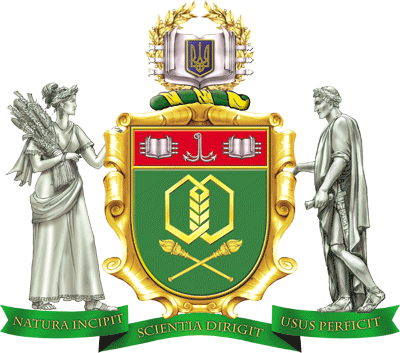 СИЛАБУС ОБОВ’ЯЗКОВОГО ОСВІТНЬОГО КОМПОНЕНТУ «ПРОФЕСІЙНА ТА НАУКОВА ІНОЗЕМНА МОВА»Затверджено на засіданніМетодичної Ради зі спеціальності 242  Туризм «           »                 2023 р. протокол  №    .Реєстраційний номер в навчальному відділі НЦООП
____________________________________________Загальна інформаціяОсвітній компонент викладається на 1 курсі у 1 та 2  семестрах2. Анотація освітнього компонентуОсвітній компонент (ОК) «ПРОФЕСІЙНА ТА НАУКОВА ІНОЗЕМНА МОВА»спрямована на розвиток у здобувачів магістерської програми необхідних знань та сформованих на їх базі інтегрованих навичок володіння загальною та науково-академічною іноземною (англійською) мовою для успішного усного та письмового спілкування. Особлива увага  приділяється  науковій та фаховій лексиці в контексті відповідних аутентичних матеріалів. Дисципліна викладається з урахуванням Європейських рекомендацій з мовної освіти, але водночас із особливостями фаху й контекстного підходу до викладання англійської мови. Навчальна дисципліна «Професійна та наукова іноземна мова» спрямована на формування у студентів усіх стандартних компетентностей, зокрема науково-професійної мовної компетенції, що сприятиме їхньому становленню як майбутніх фахівців у сфері  професійного середовища.3. Мета освітнього компонентуМета освітнього компоненту – подальший інтелектуальний розвиток здобувача  освіти, розширення його кругозору, формуванні у здобувачів загальних та професійно-орієнтованих комунікативних компетенцій (лінгвістичної, соціолінгвістичної і прагматичної), поглиблення знань у сфері фахових дисциплін, формування умінь і навичок спілкування з колегами, обміну інформацією та думками у науковій та професійній сферах іноземною мовою. 4. Компетентності та програмні результати навчання У результаті вивчення освітнього компоненту «ПРОФЕСІЙНА ТА НАУКОВА ІНОЗЕМНА МОВА» здобувач вищої освіти отримує наступні програмні компетентності та програмні результати навчання, які визначені в Стандарті вищої освіти зі спеціальності 242 ТУРИЗМ   та освітньо-професійній програмі «МІЖНАРОДНИЙ ТУРИЗМ»  підготовки магістрів.Інтегральна компетентністьЗдатність розв'язувати професійні проблеми та практичні завдання у сфері туризму як у процесі навчання, так і в процесі роботи, що передбачає застосування теорій і методів наук, що формують туризмологію.Загальні компетентності:ЗК1. Здатність до організації, планування, прогнозування результатів діяльності.ЗК3. Здатність спілкуватися іноземною мовою.ЗК5. Здатність оцінювати та забезпечувати якість виконуваних робіт.ЗК 6. Здатність до абстрактного мислення, аналізу та синтезу.ЗК 7. Здатність виявляти, ставити та вирішувати проблеми.Спеціальні (фахові) компетентностіСК1. Здатність застосовувати у професійній діяльності категорійно  термінологічний апарат, концепції, методи та інструментарій системи наук, що формують науковий  базис туризму та рекреаціїСК7. Здатність розробляти та впроваджувати інновації в діяльності суб’єктів туристичного ринкуПрограмні результати навчання:ПРН10. Приймати ефективні рішення у сфері туризму та рекреації щодо розв’язання широкого кола проблем, зокрема безпеки і якості туристичного обслуговування. ПРН11. Вільно спілкуватися державною та іноземною мовами усно і письмово для обговорення професійних проблем, презентації результатів досліджень та проєктів у сфері туризму і рекреації.РН14. Планувати і викладати спеціальні навчальні дисципліни у закладах вищої освіти, розробляти їх методичне забезпечення.5. Інформаційний обсяг освітнього компоненту5.1 Програма змістових  модулів5.2.  Теми практичних занять5.3 Перелік завдань до самостійної роботиСистема оцінювання та вимогиКонтроль успішності навчання здобувача проводиться у формах вхідного, поточного і підсумкового контролів. Вхідний контроль якості навчання здійснюється на початку курсу проведенням перевірки залишкових знань здобувачів за ОК, що забезпечують вивчення даного освітнього компоненту (діагностика первинних знань здобувачів).Формами поточного контролю є:модульні контрольні роботи;тестування знань здобувачів з певних тем або з певних окремих питань ОК;робота на практичних заняттяхусне опитування;презентація результатів дослідженьПідсумковий контроль –екзаменНарахування балів у:*Є можливість визнання результатів неформальної освіти відповідно до п.2 Положення про порядок перезарахування результатів навчання (навчальних дисциплін) в Одеському національному технологічному університеті.Критерії оцінювання програмних результатів навчання здобувачів Підсумковий контроль – екзаменРобота на практичних заняттяхСамостійна роботаТестування  (під час вивчення дичципліни здобувач пише 2 тести, кожен з яких оцінюється у 5 балів)Усне опитуванняПрезентація результатів досліджень (у кожному змістовому модулі здобувач готує по по 4  презентацій, кожна  з яких оцінюється у 4  бали) 7. Засоби діагностики успішності навчанняМетоди навчання, які використовуються у процесі проведення занять, а також самостійних робіт за ОК:наочні: ілюстративний, та демонстраційний матеріал;інтерактивні: використання комп’ютерної техніки, офісних і спеціалізованих програм під час проведення лекцій, практичних та лабораторних занять, проблемне навчання, робота в малих групах, кейс-метод, мозговий штурм, проєктний метод),словесні: лекції у традиційному їх викладі;практичні: практичні заняття для вивчення технологічних схем, складання матеріальних і теплових балансів тренінг, технології ситуативного моделювання, технології опрацювання дискусійних питань8.Інформаційні ресурсиБазові (основні):Методичні вказівки до виконання самостійної роботи з дисципліни "Професійна та наукова іноземна мова" [Електронний ресурс] : для СВО "Магістр" спец. 242 - Туризм / М. Є. Шепель ; відп. за вип. О. С. Зінченко ; Каф. іноземних мов. — Одеса : ОНАХТ, 2021. — Електрон. текст. дані: 43 с. https://elc.library.ontu.edu.ua/library-w/DocumentDescription?docid=OdONAHT.1646845 Методичні вказівки до практичних занять з дисципліни "Професійна та наукова іноземна мова" [Електронний ресурс] : для СВО "Магістр" спец. 242 - Туризм / М. Є. Шепель ; відп. за вип. О. С. Зінченко ; Каф. іноземних мов. — Одеса : ОНАХТ, 2021. — Електрон. текст. дані: 96 с. https://elc.library.ontu.edu.ua/library-w/DocumentDescription?docid=OdONAHT.1646680 Англійська мова [Текст] : навч. посіб. / С. Ю. Кондратюк, О. Д. Муляр, Т. М. Рибак та ін. ; Держ. вищ. навч. закл. "Державний агроекологічний університет". — Київ : ЦУЛ, 2018. — 136 с. https://elc.library.ontu.edu.ua/library-w/DocumentDescription?docid=OdONAHT-cnv.BibRecord.165131 Зукіна, Л. Б.  Методичні вказівки з курсу "Ділова іноземна мова" (англійська мова) [Електронний ресурс] : для спец. та магістрів усіх напрямів підгот. ден. та заоч. форм навчання / Л. Б. Зукіна, З. Б. Осипова, О. О. Богданова ; відп. за вип. Л. Б. Зукіна ; Каф. іноземних мов. — Одеса : ОНАХТ, 2014. — 1 електрон. опт. диск (CD-ROM): 55 с. тексту. https://elc.library.ontu.edu.ua/library-w/DocumentDescription?docid=OdONAHT-cnv.BibRecord.120051 English for Tourism and Catering [Текст] = [Англійська для туризму та громадського харчування] : навч.-метод. посіб. / Є. С. Смірнова, Н. О. Михайлова, О. М. Кохан та ін. ; Нац. ун-т харч. технологій. — Київ : НУХТ, 2014. — 184 с. https://elc.library.ontu.edu.ua/library-w/DocumentDescription?docid=OdONAHT-cnv.BibRecord.154263English for Academic Research: Writing Exercises [Текст] = [Англійська мова для академічних досліджень: письмові вправи] / A. Wallwork. — New York : Springer, 2013. — 190 p. https://elc.library.ontu.edu.ua/library-w/DocumentDescription?docid=OdONAHT-cnv.BibRecord.154645English for Students Majoring in Tourism Studies [Текст] = Англійська мова для студентів спеціальності "Туризм" : course book / M. Salamakha, A. Kotlovskyi ; Львів. нац. ун-т ім. І. Франка. — Львів, 2020. — 340 с. https://elc.library.ontu.edu.ua/library-w/DocumentDescription?docid=OdONAHT.1666820Strutt, Peter.  English for International Tourism [Текст] : upper-intermediate coursebook / P. Strutt. — Harlow : Pearson, 2013. — 128 p. + DVD-ROM. — (Always learning). ISBN 978-1-4479-2383-1 https://elc.library.ontu.edu.ua/library-w/DocumentDescription?docid=OdOAH.BibRecord.61980 Мовленнєвий етикет англомовного ділового спілкування [Текст] : навч. посіб. / М. А. Огреніч ; Південноукр. нац. пед. ун-т ім. К. Д. Ушинського. — Вид. 2-ге. — Одеса, 2018. — 182 с. https://elc.library.ontu.edu.ua/library-w/DocumentDescription?docid=OdONAHT.1446548 Додаткова літератураMckeown A., Wright R. Professional English in use. Management. Cambridge University Press, 2011. – 129 p.Dubichka I., O’Keeffee M., Landford L., Wright R., Frendo E., Wright L.  Business Partner. Coursebook. Pearson, 2018 - 160 p.Evans L. Business Partner. Workbook. Pearson, 2018 - 64 p.English for International Business Communication: Навчальний посібник / О.М. Акмалдінова, Н.І.Балацька, Г.В. Сорокун, С.І. Ткаченко, С.О.Юрченко. – К.: НАУ, 2016. – 164Роль деонтологічної культури у процесі викладання іноземної мови майбутнім фахівцям  туристичного профілю / Огреніч М.А., Шепель М.Є., Яковлєва М.Л. // Innovative and  Information Technologies in Educational Processes. Series of Monographs. Faculty of Architecture, Civil Engineering and Applied Arts. University of Technology, Katowice. Monograph 38. Publishing House of University of Technology, Katowice, 2020. p.321-328. http://www.wydawnictwo.wst.pl/uploads/files/60079adc171c4a4828421ab4cb3b1a5a.pdfШепель М.Є., Огреніч М.А., Яковлєва М.Л. Читання фахових текстів з іноземної мови як передумова становлення майбутніх фахівців туристичної галузі. Забезпечення якості вищої освіти: 2020 рік: матер. ІІ Всеукр. наук. - метод. Конф. 08 - 10 квіт. 2020 р, Одеса: ОНАХТ, 2020. С. 297 – 299Ahmad, J., Daud, N., 2016. Determining Innovative Tourism Event Professional Competency for Conventions and Exhibitions Industry: A Preliminary Study. Procedia - Social and Behavioral Sciences 219, 69–75.. doi:10.1016/j.sbspro.2016.04.041Buijtendijk, H., Van Heiningen, J., Duineveld, M., 2021. The productive role of innovation in a large tourism organisation (TUI). Tourism Management 85, 104312.. doi:10.1016/j.tourman.2021.104312Gümüş, S., Apak, S., Gümüş, H.G., Kurban, Z., 2013. An Application in Human Resources Management for Meeting Differentiation and Innovativeness Requirements of Business: Talent Management. Procedia - Social and Behavioral Sciences 99, 794–808.. doi:10.1016/j.sbspro.2013.10.551Liu, Y., Hultman, M., Eisingerich, A.B., Wei, X., 2020. How does brand loyalty interact with tourism destination? Exploring the effect of brand loyalty on place attachment. Annals of Tourism Research 81, 102879.. doi:10.1016/j.annals.2020.102879R. Murphey English Grammar in Use. Cambrige University Press, 2019. 394 p.M. McCarthy, J. McCarten, D. Clark,  R. Clark  Grammar for Business  Cambrige University Press, 2012. 267 p.Mendoza-Moheno, J., Cruz-Coria, E., González-Cruz, T.F., 2021. Socio-technical innovation in community-based tourism organizations: A proposal for local development. Technological Forecasting and Social Change 171, 120949.. doi:10.1016/j.techfore.2021.120949Shepel M. Future Tourism Specialists’ Ethics in Foreign Language BusinessCommunication as a Prerequisite for Professional Becoming. Каразінські читання:Людина. Мова. Комунікаця: тези доп. ХІХ наук. конф. з міжнар. участю. (м.Харків, 7  лют. 2020 р.). Харків. С.173 – 17424.Shepel M. The Influence of Deontological Culture on Future Tourism Specialists' Development in Foreign Language Tutorials/ Тези доповідей ІХ міжнародного заочного наукового форуму "Сучасна германістика: мова і світ людини". - Харків: ХНУ імені В.Н.  Каразіна, 2020. С. 129 – 13125.  Shepel M., V. Tretiak  Future Tourism Industry Professionals’ Cross-Cultural Communicative Competence  Development at Foreign Language Tutotials. Забезпечення якості вищої освіти: підвищення ефективності використання інформаційних  технологій у здійсненні освітнього процесу:2021 рік: матер. ІІІ  Всеукр. наук. - метод. Конф 14-16 квітня 2021 р.26. Бібліонтека ОНТУ, вул Канатна, 112, 1 поверх, читальна зала бібліотеки – 2 поверх27.Національна бібліотека України імені В.І. Вернадського. URL: http://www.nbuv.gov.ua. 28. Одеська національна наукова бібліотека. URL: http://www.odnb.odessa.ua/29.BBC. Learn English. URL: https://dictionary.cambridge.org  https://www.bbc.co.uk/learningenglish/30.British Council . URL: https://learnenglish.britishcouncil.org/ 31.Cambrige Dictionary Online. URL: https://dictionary.cambridge.org 32. Key Technology Trends Emerging in the Travel & Tourism Industry. URL: https://www.revfine.com/technology-trends-travel-industry/ 33.ELS Buzz . URL:  https://www.eslbuzz.com 34.Encyclopedia Britannica .URL: https://www.britannica.com/35.Fluent U. URL: https://www.fluentu.com/blog/english/36.Free English Video Lessons. URL: https://www.engvid.com37.How to Master  Small talk conversation in English. URL https://www.tandem.net/small-talk-english#understandculturaldifferenceswithenglishsmalltalk 38. Juoperi S. Can a Digital Meeting  Be as Good as a  Physical One? URL: 39.https://www.howspace.com/resources/can-a-digital-meeting-be-as-good-as-a-physical-one 40.  Kokemuller N. Branding and  Other Marketing Concepts. URL: https://smallbusiness.chron.com/branding-other-marketing-concepts-10474.html 41.Marketing mix of all Brands – All Marketing mix articles on Marketing91. URL: https://www.marketing91.com/marketing-mix-brands/ 43. Roberts M.  5 Tips for Pivoting to Digital Meetings. URL: https://www.smartmeetings.com/tips-tools/technology/125893/tips-pivoting-digital-meetings 44. Small Talk in English. URL:  https://www.englishclub.com/speaking/small-talk.htm 45.The Balance careers . URL: https://www.thebalancecareers.com/ 46.The Role of Social Media in Tourism Marketing. URL: https://digitaltravelapac.wbresearch.com/blog/social-media-in-tourism-marketing 47. What is Marketing? URL: https://www.managementstudyhq.com/what-is-marketing.html 48.Youtube. URL: https://www.youtube.com/ 9.Політика освітнього компоненту	Політика всіх освітніх компонент в ОНТУ є уніфікованою та визначена з урахуванням законодавства України, Корпоративному кодексу ОНТУ, Кодексу академічної доброчесності ОНТУ, Положення про організацію освітнього процесу ОНТУ, Положення про порядок перезарахування результатів навчання (навчальних дисциплін) в ОНТУ, вимог ISO 9001:2015 та роботодавців Викладач					/ПІДПИСАНО/	Марина ШЕПЕЛЬРозглянуто та затверджено на засіданні кафедри  української та іноземної філологіїПротокол від  «____»_____________2023 р.  № ___Завідувач кафедри				/ПІДПИСАНО/	Ольга ФІЛІПЕНКО ПОГОДЖЕНО:Гарант ОП МІЖНАРОДНИЙ ТУРИЗМпрофесор, туризму та рекреації			 /ПІДПИСАНО/	Олена МЕЛІХ Мова навчання – українська/англійськаШифр та найменування галузі знань 24 «Cфера обслуговуання»Код та найменування спеціальності 242 «Туризм»Освітньо-професійна програма Міжнародний туризмСтупінь вищої освіти магістрКафедра:Української та іноземної філології Викладач:Шепель Марина Євгенівна, доцент кафедри української та іноземної філології, кандидат педагогічних  наукПрофайлКонтакти:foreign_languages@ukr.net,marinashepel@gmail.com048-712-40-88Кількість: кредитів - 4, годин – 120Кількість: кредитів - 4, годин – 120Кількість: кредитів - 4, годин – 120Кількість: кредитів - 4, годин – 120Кількість: кредитів - 4, годин – 120Аудиторні заняття, годин:всьоголекціїлекціїпрактичніденна40--40заочна10--10Самостійна робота, годинДенна – 80Денна – 80Заочна – 110Заочна – 110Розклад занятьРозклад занятьРозклад занятьРозклад занятьРозклад занятьНомер темиНазва темиДеннаЗаочна ЗМІСТОВИЙ МОДУЛЬ 1 ACADEMIC AND PROFESSIONAL INTEGRITY ЗМІСТОВИЙ МОДУЛЬ 1 ACADEMIC AND PROFESSIONAL INTEGRITY ЗМІСТОВИЙ МОДУЛЬ 1 ACADEMIC AND PROFESSIONAL INTEGRITY ЗМІСТОВИЙ МОДУЛЬ 1 ACADEMIC AND PROFESSIONAL INTEGRITY1The Foreign Language for Specific Purposes212Job and Career613Business Etiquette and Business Meetings1634Negotiations and Contracts415Presentations216Marketing and  Business Strategy417Modern Technologies  and Research  in Tourism62       Всього за ОК        Всього за ОК 4010№ з/пНазва темиДеннаЗаочна1The Peculiarities of English for Specific Purposes212Professional  Competencies23Resume Structure. Writing a Resume24Invitation to a Job Interview. Job Interview Questions215Business Telephone Etiquette216Business Letters. 27Business Email Etiquette218Сultural Behaviour in Business29Small Talks. 210Meetings. Meeting Effectiveness4111Digital Meetings212Negotiating Strategy2113Designing a Presentation. Presentation Formula2114What is Marketing. Its Trends2115Branding and  Marketing Mix 216IT-technologies in Tourism2117Social Media in Tourism 218Methods of Scientific Research and Statistics21№ темиНазва темиденназаочна1. Business English in my Future CareerЗнати відмінності та спільні риси між повсякденною іноземною мовою і діловою.Підготувати презентацію з теми662.Future Сareer Сhallenges1.Ознайомитися із викликами майбутньої професійної діяльності 2. Підготувати ece з теми683. Resume Structure. Writing a Resume1.Знати структуру резюме, мові кліше та граматичні форми, що використовуються при складанні резюме2.Написати резюме при працевлаштуванні464. Job Interview StrategyЗнати структуру співбесіди, мові кліше та граматичні форми, що використовуються при співбесіді  на роботуСкласти діалог при працевлаштуванні465.The Role of Professional Ethics in my Future Career1.Дати власне  визначення «професійна етика» на  англійській мові.2.Знайти визначення терміну у словниках3. Підготувати доповідь з теми686.The Peculiarities of Business Telephone Etiquette 1.Знати особливості ділового телефонного етикету, мові кліше та граматичні форми, що використовуються при діловій телефонній розмові2. Підготувати доповідь   з теми687.The Peculiarities of Business Correspondence1.	Знати особливості ділової кореспонденції, види ділових листів мові кліше та граматичні форми, що використовуються при складанні ділових листів2. Порівняти структуру українських ділових листів з англомовними688.Pitfalls of International  Meetings1.Опрацювати лексику з теми2.Знати труднощі, які можуть виникнути у процесі міжнародних переговорівПідготувати доповідь з теми689.The Art of Negotiations1.Знати особливості ведення переговорів, мові кліше та граматичні форми, що використовуються при переговорах2.Порівняти ведення переговорів в Україні та у країні за виборомПідготувати презентацію з теми «Things You Should Never Say While Negotiating  » 6810.Contracts1.Знати структуру контракту2.Лексику, що використовується у процесі написання контрактуСкласти контракт між: роботодавцем та робітником/менеджером турфірми та клієнтом (на вибір)6611. Presenting a Guided Tour1.Знати особливості презентації іноземною мовою2. Підготувати презентацію туристичного туру (країна/країни на вибір61012.Branding in Tourism1.Знати  лексику з теми2.Вміти описати особливості туристичного брендингу. Підготувати презантацію майбутньої туристичної компанії/фірми61013.Modern Technologies in Tourism1.Дати визначення поняття сучасні технології2.Визначити плюси і мінуси сучасних технологій у міжнародному туризмі3. Підготувати  ессе з теми6814. Methods of Scientific Research1.Знати методи наукових досліджень2.Порівняти методи. Визначити переваги та недоліки3. Підготувати  доповідь з теми 68Разом за ОКРазом за ОК80110Вид роботи, що підлягає контролюМаксимальна кількість оціночних балівЗмістовий модуль 1  ENGLISH IN TOURISMЗмістовий модуль 1  ENGLISH IN TOURISMРобота на практичних заняттях*20Самостійна робота*10Тест*10Усне опитування10Презентація результатів досліждень (захист презентацій на практичних заняттях)10Модульна контрольна робота30Участь у конференціях, семінарах10Екзамен (оцінюється окремо)100Всього за змістовний модуль 1100БалиВид роботиКритерії оцінювання25Виконання тестового завданняНеобхідно визначити правильну відповідь із запропонованих (у кожному запитанні правильна відповідь може бути одна). 0,5 балів за кожну правильну відповідь23 - 25 балів – відмінно19– 22 балів – дуже добре15 – 18 балів – добре8 – 14 балів – задовільнено0 – 7 балів - незодовільнено25Граматичне завданняНеобхідно вжити дієслово у дужках в правильному часі (необхідно визначити і вжити правильний час дієслова). 1 бал за правильну відповідь23 - 25 балів – відмінно19– 22 балів – дуже добре15 – 18 балів – добре8 – 14 балів – задовільнено0 – 7 балів - незодовільнено25Робота з текстомПрочитати текст фахового  характеру, скласти питання до тексту та написати анотацію до тексту. Максимальна кількістьбалів, яку може отримати студент – 25 балів (15 балів за складання питань, 10 балів за написання резюме). 23 - 25 балів – відмінно19– 22 балів – дуже добре15 – 18 балів – добре8 – 14 балів – задовільнено0 – 7 балів - незодовільнено15Складання запитаньза кожне правильно кладене запитання студент отримує 1,5 бала. За лексичну помилку знімається 0,5 – 1 бала.14 - 15 балів - відмінно12 - 13 балів – дуже добре10 – 11  -  балів добре8 –  9  балів задовільно0-7 балів - незадовільнено10Анотація до текстуАнотація  написана цілком вірно без помилоквідмінно8-9Анотація до текстуАнотація  написана цілком вірно але з  2 – 5 незначними лексичними та граматичними помилками;Дуже добре6-7Анотація до текстуПравильність, грамотність,  володіння не всіма фаховими термінами, 6-10 граматичних  та лексичних помилок при  під час написання анотаціїдобре3 -5Анотація до текстуПравильність, грамотність,  володіння не всіма фаховими термінами, 11-20  граматичних  та лексичних помилок при  під час написання анотаціїзадовільнено0-2Анотація до текстуТекст заанатовано, але зі значними граматичними та лексичними помилками, незадовільнено25Заповнити анкету при працевлаштуванні (написати розгорнуту відповідь).немає помилоквідмінно21-24Заповнити анкету при працевлаштуванні (написати розгорнуту відповідь).1 − 4 помилки;Дуже добре15-20 Заповнити анкету при працевлаштуванні (написати розгорнуту відповідь).5 − 10 помилокдобре11-14Заповнити анкету при працевлаштуванні (написати розгорнуту відповідь).10 − 14 помилокзадовільнено0-10Заповнити анкету при працевлаштуванні (написати розгорнуту відповідь).15 – 25 помилокнезадовільнено18 - 20 балівЗдобувач активно працює на практичних заняттях, відповідає без помилок або помилки незначнівідмінно15 - 17 балівЗдобувач активно працює на практичних заняттях, відповідає, при відповідях можуть бути  допущені незначні помилки дуже добре12 – 14 балівЗдобувач активно працює на практичних заняттях, відповіді неповні, допущені граматичні та лексичніпомилкидобре7 – 11 балівЗдобувач активно працює на практичних заняттях, алк відповіді незадовільні, допущені грубі граматичні та лексичні помилкидостатньо0 -6 балівЗаняття не відпрацьовані, зобувач на більшій половині занять неактиваний, або взагалі відстутній на заняттях без поаважної причининезадовільно10 балівСамостійна робота відпрацьована та вчасно захищена, надані повні обґрунтовані відповідівідмінно8 – 9 балівСамостійна робота відпрацьована та вчасно захищена, при відповіді допущені неточностідуже добре6 – 7 балівСамостійна робота відпрацьована, відповіді неповні, допущені помилкидобре4 –  5 балів Самостійна робота відпрацьована, відповіді незадовільні, допущені грубі помилкидостатньо 0-3 балиСамостійна робота не відпрацьована або дані незадовільні відповіді з грубими помилкаминезадовільно4,5 - 5,090 - 100 % правильних відповідейвідмінно3,7 -4,4 74 – 89% правильних відповідейдуже добре3 – 3,660 – 73% правильних відповідейдобре1,8 – 2,935 – 59 % правильних відповідейдостатньо0 – 1,70-34 % правильних відповідейнезадовільноБали Критерії оцінювання5Відповідь дана цілком вірно, з необхідними поясненнямивідмінно4Відповідь дана вірно, з необхідними обґрунтуваннями, але з незначними лексичними та граматичними помилкамиДуже добре3Відповідь дана вірно, але без обґрунтувань, з незначними лексичними та граматичними помилкамидобре2Відповідь не повна, подана без обґрунтувань або з лексичними та граматичними грубими   помилкамидостатньо1-0Відповідь на питання дана не повна та з лексичними та граматичними грубими помилками, або взагалі не наданонезадовільненоБалиКритерії оцінювання4Повна та ґрунтовна презентаціявідмінно3Грунтовна презентація, але не повністю розкрито темуДуже добре2Неповна презентація по темідобре         1Розкрито лише понятійне визначення на слайдахдостатньо0Не представлено презентаціюнезадовільнено